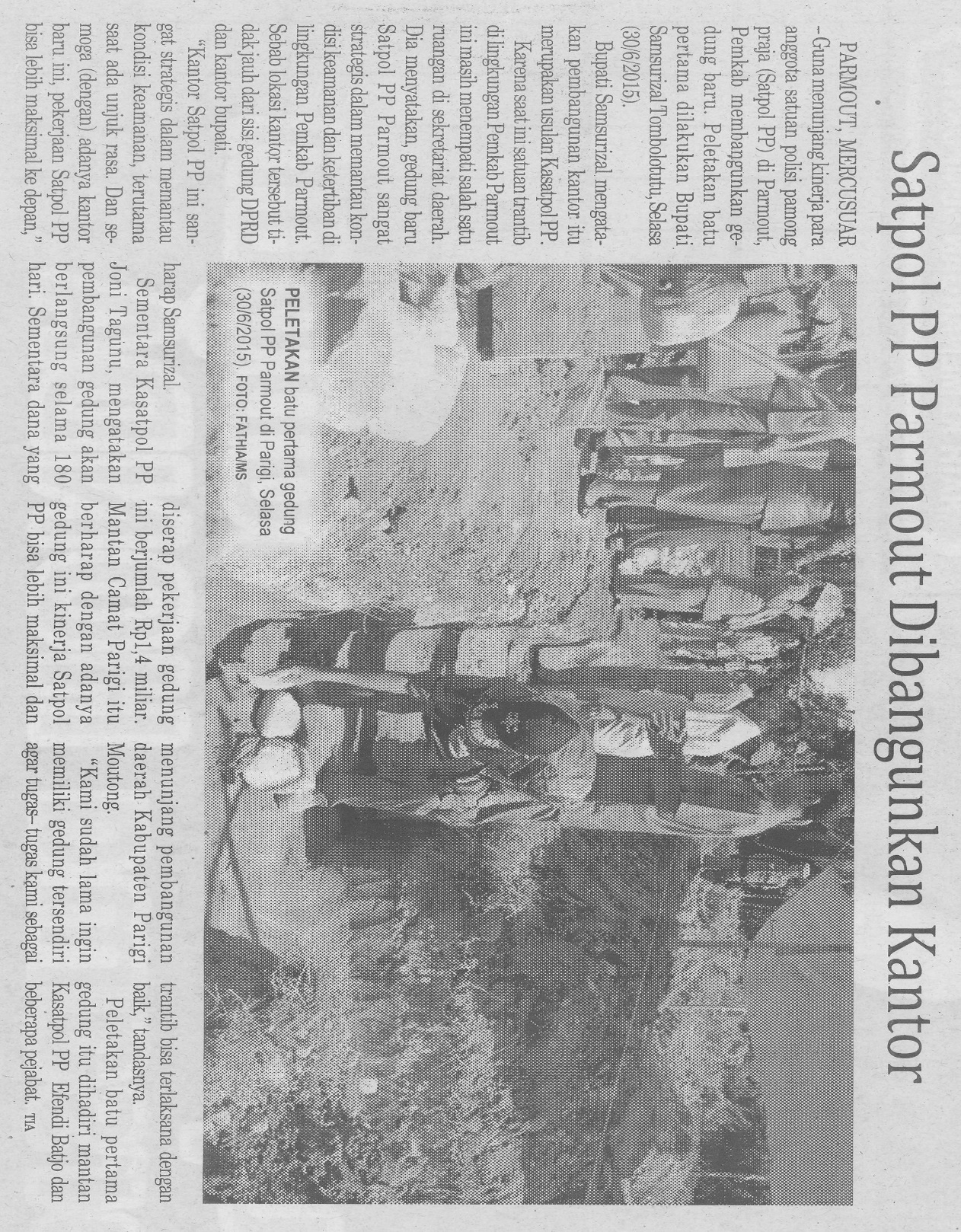 Harian    :Mercusuar KasubaudSulteng IIHari, tanggal:Rabu, 1 Juli 2015KasubaudSulteng IIKeterangan:Satpol PP Parmout Dibangunkan KantorKasubaudSulteng IIEntitas:ParimoKasubaudSulteng II